Estado de Mato Grosso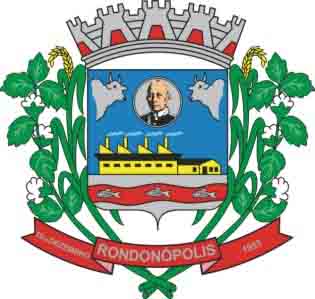 Prefeitura Municipal de RondonópolisSecretaria Municipal de CulturaANEXO ITERMO DE ANUÊNCIA DOS ENVOLVIDOSEu, ___________________________________________________, portador do RG nº___________________, inscrito no CPF: ____________________________, residente no endereço: _________________________________________________________________, declaro ter ciência desta inscrição e que participo como integrante do trabalho: ______________________________________, na função de: ________________________. Por ser verdade, firmo o presente:________________________, _____ / _____ / _____ 
(local, data)______________________________________ 
(assinatura do declarante)